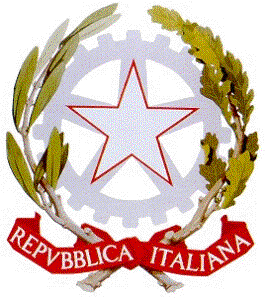 ISTITUTO COMPRENSIVO STATALE                        “Leonardo da Vinci”Via Barone -  95045 MISTERBIANCO  (CT)CODICE MECCANOGRAFICO CTIC836004TEL. 095/7556931 – Fax 095/7556930E-mail  ctic836004@istruzione.it - WEB: www.icleonardodavincimisterbianco.gov.itCIRCOLARE N. 9Misterbianco, 21 settembre 2017Alle famiglie degli alunni frequentanti la scuolaA tutto il personale della scuolaOggetto: certificazioni vaccinali - chiarimentiSi invitano i docenti a comunicare alle famiglie interessate quanto segue:scuola dell’infanzia: per i genitori che non hanno ancora provveduto,  la copia del libretto dei vaccini o, in alternativa, la dichiarazione sostitutiva deve essere presentata agli uffici di segreteria entro il 29 settembre 2017.   scuola primaria e secondaria:  la copia del libretto dei vaccini o, in alternativa, la dichiarazione sostitutiva deve essere presentata agli uffici di segreteria entro il 31 ottobre .   In caso di presentazione della dichiarazione sostitutiva,    la documentazione comprovante l'adempimento degli obblighi vaccinali (attestazione delle vaccinazioni effettuate rilasciate dall'ASL competente o certificato vaccinale rilasciato dall'ASL competente o copia del libretto vaccinale vidimato dall'ASL competente) dovrà essere consegnata entro il 10 marzo 2018 .Gli operatori scolastici devono invece presentare la dichiarazione sostitutiva dell'atto di notorietà   entro il 16 novembre 2017.IL DIRIGENTE SCOLASTICO DOTT.SSA CATERINA LO FAROFirma autografa sostituita a mezzo stampaAi sensi ex art. 3 comma 2, del D. LGS. 39/93